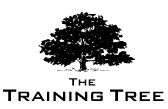 Strategic Marketing Management – Accelerated (1 Week)
     Date: View Online -- Venue: View Online-- Fee: £9,000Overview:Marketing is the art and science of targeting market segments and obtaining, maintaining and building loyalty through the use of effective communication and the delivery of superior service and value.The Training Tree Marketing Management & Sales Strategies program is a robust, dynamic and highly informative programme that covers ideas, techniques, tips and practical useful information behind the latest cutting edge principles within Marketing & Sales.Participants will be able to manage, supervise and direct their own, and others, activities, whilst understanding key strategic issues and trends in the field. This includes the use of information to make critical decisions and the application of theories and techniques to practical realistic work situations in the sector.
The programme uses case studies, interactive and engaging exercises, video clips, and real-world examples from world-class practices in sales excellence. ObjectivesUnderstand the psychology of marketing & sellingLatest practical marketing & sales techniquesMarketing and brandingInternet marketingSuccess habits of the ‘greats’ in salesKnowledge that will help you to meet and exceed targetsMarketing mistakes to avoid How this helps your organisation?Delegate will be able to provide knowledge and insight into the implementation of the fundamental principles of marketing management and salesConduct a review of the current status of the marketing departmentYield improved results by implementing an effective marketing strategyDelegates will provide the organisation with the skills and instruments to improve marketing in both long term and short termImprove the skills and morale of organisations employees through increased knowledge, confidence and capabilityHow this helps you personally?Speak confidently at a senior level about marketing strategiesUnderstand how to apply the most optimum practicesLearn from the experience of other delegates and the trainerAttain a strong knowledge of the principles of marketing managementAdd value to your knowledge and competencyImprove your prospective career opportunities through self-developmentCourse StructureStrategic Planning BackgroundWhy plan?Brief review of Marketing, Branding & DifferentiationSegmentation – identifying an attractive market gapAlignment with the company’s aims and objectivesThe 7 Ps of MarketingCase Study & VideosHow to Write a Strategic Marketing PlanSituation Analysis – Internal and External Reviews (Competitive, Environmental Analysis)SWOT – theory and development for your businessChoosing the right Marketing Mix to meet your objectivesDeveloping Marketing Action Plans – ExerciseTimings, Budgets and Measurement of SuccessCase Study & VideosDeveloping a Customer-Led Approach to MarketingMarket research and gathering market intelligenceGetting inside the mind of the buyerDeveloping a USP which matters to the buyerUnderstanding trends and anticipating customer wants and needsMarket Segmentation and PositioningStrategies for marketing to consumers, organizations and resellersCase Study & VideosMarketing, branding and Internet technology Designing a marketing programmeUnderstanding the various forms of marketingBrochures, print ads and newslettersWorking with the mediaInternet MarketingCase Study & VideosPriceHow your price positions you in the mind of the buyerPricing strategies and decisionsConsiderations when choosing a price: product mix, promotional pricing, geographical pricingCase Study & Videos Psychological Factors  Dealing with different personalitiesBody languageClosing and overcoming objectionsDeveloping the habits of successful salespeopleCourse Dates:  WeeklyVenue:  View OnlineAddress:  Radisson HotelFee:  £9,000